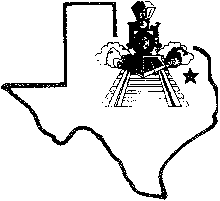 CITY OF TIMPSON456 Jacob Street • P.O. Box 369 • Timpson. TX 75975 • (936) 254-2421 • Fax (936) 254-2933 utility@cityoftimpson.com	RATE CHANGES as of 01/01/2024FEBRUARY 2024 will be the first bill with the new rates:Read the following information regarding the new rate changes, if you have any questions call city hall.Utility bills are due on or before the 15th of each month afterwards a $10.00 late charge will be added, if the 15th falls on a weekend or holiday you will have the following Monday or business day to pay without a late fee. Cutoff for unpaid bills will be 5 business days after late notices are mailed, this will usually be around the 20th of each month.If utilities are cutoff for non-payment there will be a $30.00 reconnect fee charged and possibly an additional deposit added before services will be cut back on. If extensions are needed past the cutoff date you will need to call city hall before the cutoff date to make arrangements.Payments can be made in person at city hall during normal business hours or in the door drop slot after hours: at Austin Bank through the 15th of the month: online at www.cityoftimpson.com pay my utility bill, you will need your account number, address, and amount due. New Rate: Residential:Water: Min. charge $19.50 the 1st 2000 gallons each additional 1000 is $2.185 eachSewer: Min. charge $12.50 the 1st 2000 gallons each additional 1000 is $2.185 eachNew Rate: Commercial:     Water: Min. charge $29.25 the 1st 2000 gallons each additional 1000 is $2.415 eachSewer: Min. charge $17.75 the 1st 2000 gallons each additional 1000 is $2.415 eachML: Mercury Light monthly charge  $7.50 eachThe enclosed utility deposit beneficiary form and the 65 & older late fee waiver needs to be filled out and returned to city hall at your earliest convenience.